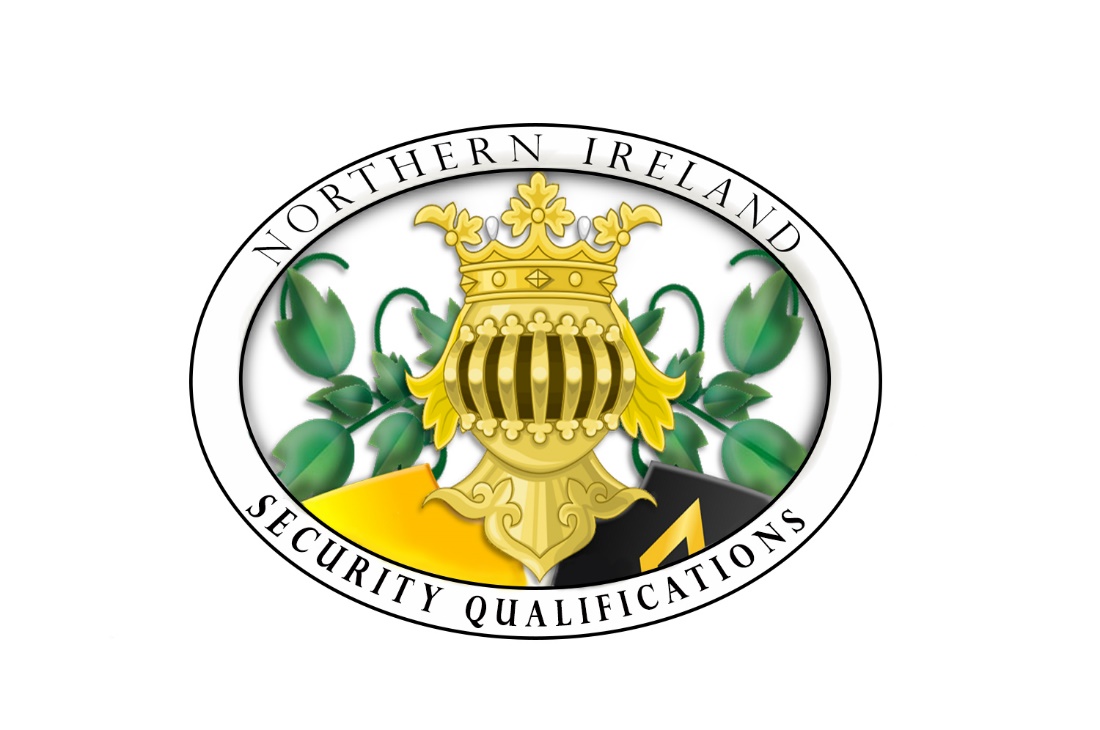 NISQ 60NISQ Approved Centre Multi-purpose Application Form;Title of Application and Fee CodeLearner Individual Examination Resit 067Learner Late Entry to Examination 068Learner Day Entry to Examination 069Appeals and Reassessment use A20b NISQ 20bLearner Individual Appeal/Formal Re-assessment of Results- Grade A20b NISQ 20bReference NISQ 071Centre Appeal/Formal for Re-assessment of Written Examination A20b NISQ 20bReference NISQ 072For Fees See NISQ 06L The Fees explainedFor the Attention of the Chief Compliance Officer, Qualification Division NISQDateApplicant Details – Name, Unique Identification Number, Fee Code Details behind Application,Supporting documents – Resits, late entry to examination, exam day entrySignature of the NISQ Approved Centre Qualification CoordinatorFees Paid Direct to NISQ - TotalPayment by debit card / Bank Transfer: Bank Transfer details:                                    A/C Name:    Sort Code:     A/C Number:BIC:IBAN:GSQ Group Corporate Acc.09-02-2210796959GB39ABBY09022210796959(please quote the following reference via your bank transfer payment)“Ref: NISQ and ………… [the applicants unique reference number]“